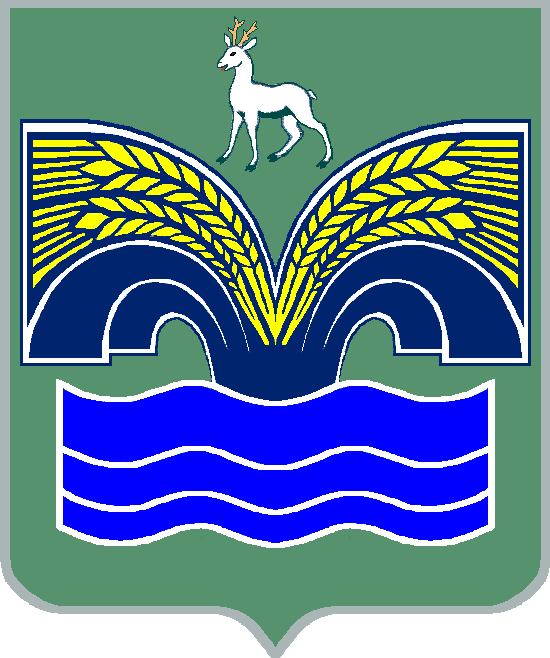 АДМИНИСТРАЦИЯСЕЛЬСКОГО ПОСЕЛЕНИЯ СВЕТЛОЕ ПОЛЕМУНИЦИПАЛЬНОГО РАЙОНА КРАСНОЯРСКИЙСАМАРСКОЙ ОБЛАСТИПОСТАНОВЛЕНИЕот   23.12. 2021 года № 149О подготовке проекта межевания территории индивидуальной жилой застройки в границах земельных участков с кадастровыми номерами 63:26:1309003:19, 63:26:1309003:21, расположенных по адресу: Самарская область, Красноярский район, южная часть квартала 63:26:1309003Рассмотрев заявление Егоровой Т.Л. (вх. № 1837 от 12.11.2021 г.) в соответствии со статьями 41, 43, 45 и 46 Градостроительного кодекса Российской Федерации, Порядком подготовки документации по планировке территории, разрабатываемой на основании решений Администрации сельского поселения Светлое Поле муниципального района Красноярский Самарской области, и принятия решения об утверждении документации по планировке территории, порядка внесения изменений в такую документацию, порядка отмены такой документации или ее отдельных частей, порядка признания отдельных частей такой документации не подлежащими применению в соответствии с Градостроительным кодексом Российской Федерации, утвержденным постановлением Администрации сельского поселения Светлое Поле муниципального района от 10.12.2019 № 202, руководствуясь Федеральным законом от 06.10.2003 № 131-ФЗ «Об общих принципах организации местного самоуправления в Российской Федерации», Уставом сельского поселения Светлое Поле муниципального района Красноярский Самарской области, ПОСТАНОВЛЯЮ:1. Подготовить документацию по планировке территории – проект межевания территории индивидуальной жилой застройки в границах земельных участков с кадастровыми номерами 63:26:1309003:19, 63:26:1309003:21, расположенных по адресу: Самарская область, Красноярский район, южная часть квартала 63:26:1309003.2. Утвердить задание на разработку документации по планировке территории, указанной в пункте 1 настоящего постановления, согласно приложению к настоящему постановлению.3. В период со дня официального опубликования настоящего Постановления до 28.01.2022 года заинтересованные лица вправе представить в Администрацию сельского поселения Светлое Поле муниципального района Красноярский Самарской области свои предложения о порядке, сроках подготовки и содержании документации по планировке территории, указанной в пункте 1 настоящего Постановления.Прием замечаний и предложений осуществляется по адресу: 446368 Самарская область, Красноярский район, п. Светлое Поле, ул. Советская, д. 3, в рабочие дни с 09:00 до 16:00.4. Настоящее постановление вступает в силу со дня его официального опубликования.5. Официально опубликовать настоящее постановление в газете «Красноярский вестник» и разместить на официальном сайте администрации муниципального района Красноярский Самарской области в сети «Интернет» на странице сельского поселения Светлое Поле в разделе «Градостроительство/Документация по планировке территории».6. Контроль за исполнением настоящего постановления оставляю за собой.Глава сельского поселенияСветлое Поле								     И.А. СтарковПриложениек постановлению Администрациисельского поселения Светлое Полемуниципального района КрасноярскийСамарской областиот 23.12.2021 г. № 149ЗАДАНИЕ
на разработку документации по планировке территории:проект межевания территории индивидуальной жилой застройки в границах земельных участков с кадастровыми номерами 63:26:1309003:19, 63:26:1309003:21, расположенных по адресу: Самарская область, Красноярский район, южная часть квартала 63:26:1309003Наименование позицииСодержание1.Вид разрабатываемой документации по планировке территории-проект межевания территории в виде отдельного документа2.Инициатор подготовки документации по планировке территории-Егорова Татьяна Львовна,3.Источник финансирования работ по подготовке документации по планировке территории-средства физического лица – Егоровой Татьяны Львовны4.Вид и наименование планируемого к размещению объекта капитального строительства, его основные характеристики-индивидуальная жилая застройка в границах земельных участков с кадастровыми номерами 63:26:1309003:19, 63:26:1309003:21, общая площадь территории – 18,58 га5.Населенные пункты, поселения, городские округа, муниципальные районы, в отношении территорий которых осуществляется подготовка документации по планировке территории-поселок Городцовка сельского поселения Светлое Поле муниципального района Красноярский Самарской области6.Состав документации по планировке территории1.Проект межевания территории состоит из основной части, которая подлежит утверждению, и материалов по обоснованию этого проекта.2.Основная часть проекта межевания территории включает в себя текстовую часть и чертежи межевания территории.2.1.Текстовая часть проекта межевания территории включает в себя:-перечень и сведения о площади образуемых земельных участков, в том числе возможные способы их образования;-перечень и сведения о площади образуемых земельных участков, которые будут отнесены к территориям общего пользования или имуществу общего пользования, в том числе в отношении которых предполагаются резервирование и (или) изъятие для государственных или муниципальных нужд;-вид разрешенного использования образуемых земельных участков в соответствии с проектом планировки территории в случаях, предусмотренных Градостроительным кодексом Российской Федерации (далее – ГрК РФ);-сведения о границах территории, в отношении которой утвержден проект межевания, содержащие перечень координат характерных точек этих границ в системе координат, используемой для ведения Единого государственного реестра недвижимости. Координаты характерных точек границ территории, в отношении которой утвержден проект межевания, определяются в соответствии с требованиями к точности определения координат характерных точек границ, установленных в соответствии с ГрК РФ для территориальных зон.2.2.На чертежах межевания территории отображаются:-границы планируемых (в случае, если подготовка проекта межевания территории осуществляется в составе проекта планировки территории) и существующих элементов планировочной структуры;-красные линии, утвержденные в составе проекта планировки территории, или красные линии, утверждаемые, изменяемые проектом межевания территории в соответствии с пунктом 2 части 2 статьи 43 ГрК РФ;-линии отступа от красных линий в целях определения мест допустимого размещения зданий, строений, сооружений;-границы образуемых и (или) изменяемых земельных участков, условные номера образуемых земельных участков, в том числе в отношении которых предполагаются их резервирование и (или) изъятие для государственных или муниципальных нужд;-границы публичных сервитутов.3.Материалы по обоснованию проекта межевания территории включают в себя чертежи, на которых отображаются:-границы существующих земельных участков;-границы зон с особыми условиями использования территорий;-местоположение существующих объектов капитального строительства;-границы особо охраняемых природных территорий;-границы территорий объектов культурного наследия;-границы лесничеств, участковых лесничеств, лесных кварталов, лесотаксационных выделов или частей лесотаксационных выделов.